Уважаемые главы городских и сельских поселений!В связи с началом летней оздоровительной кампании департамент образования и молодежной политики администрации Сургутского района с 06.02.2023 года начнет прием заявлений от родителей (законных представителей) на предоставление путевок детям в возрасте от 6 до 17 лет (включительно) в период летних школьных каникул 2023 года в организации, обеспечивающие отдых детей и их оздоровления.Прием документов на получение путевок в организации отдыха детей                            в каникулярное время в части предоставления детям, имеющим место жительства в Сургутском районе, путевок в организации, обеспечивающие отдых детей и их оздоровления, будет осуществляться через портал ЕПГУ   (https://www.gosuslugi.ru/305422/2/info), МФЦ Сургутского района и в Департаменте образования и молодежной политики администрации Сургутского района по адресу: г. Сургут, ул. Бажова, 16, каб. 127,                тел. 8 (3462) 529-124. Департамент образования и молодежной политики администрации Сургутского района, как уполномоченный орган по организации отдыха детей и их оздоровления Сургутского района, просит вас оказать содействие      в информационном обеспечении оздоровительной кампании 2023 года посредством Интернет-ресурсов (официальный сайт поселения), объявлений (центры досуга и творчества, магазины и т.д.), рекламы в средствах массовой информации (местные телеканалы, газеты, «бегущая строка») Приложения: на 2 л. в 1 экз.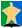 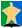 Приложение к письму департамента образования и молодёжной политики администрации Сургутского района№________ от ____________Обязательный перечень документов для включения в список общей очередности на предоставление путевок детям в возрасте от 6 до 17 лет (включительно), имеющим место жительства                                в Сургутском районе1.  Оригинал документа, удостоверяющего личность родителя (законного представителя) и копия.2. Оригинал документа, удостоверяющего личность ребенка (паспорт или свидетельство о рождении) и копия. 3. Документ, подтверждающий родство ребенка и родителя в случае разных фамилий (свидетельство о рождении ребенка, постановление администрации Сургутского района об установлении опеки и попечительства, решение органа опеки и попечительства об установлении опеки или попечительства, свидетельство о заключении/расторжении брака, свидетельство о перемене имени) при необходимости.4.  Медицинская справка о состоянии здоровья ребенка № 079/у.5. Нотариально удостоверенная доверенность или доверенность, написанная собственноручно заявителем (в случае, если заявление оформляется представителем заявителя).Перечень документов, предоставляемых заявителем по собственной инициативе:1. Копия документа, подтверждающего регистрацию ребенка по месту                жительства (пребывания) на территории Сургутского района (регистрация к свидетельству о рождении, прописка в паспорте, справка с места с жительства, копия справки жилищно-эксплуатационного управления, товарищества собственников жилья, расчетно-информационного центра, образовательной организации об обучении ребенка, договора найма жилищного помещения, решения суда об установлении фактов, имеющих юридическое значение, либо иного документа).2. Копия удостоверения многодетной семьи или копия справки о признании семьи многодетной.Приложение к письму департамента образования и молодёжной политики администрации Сургутского района№________ от ____________Направления оздоровительного отдыха детей в период летних каникул 2023 года (план)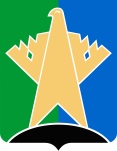 сургутский муниципальный  район ханты-МАНСИЙСКОГО АВТОНОМНОГО
ОКРУГА – ЮГРЫ АДМИНИСТРАЦИЯСУРГУТСКОГО РАЙОНАул. Энегельса, д. 10, г. Сургут,Тюменская область, Ханты-Мансийскийавтономный округ - Югра, 628412Тел.:                                                                            (3462) 52-60-44                                              E-mail:                                                                    socv@admsr.ru  [Дата документа]  №  [Номер документа] на исх. № ________________     от ____________________Главам городских и сельскихпоселенийСургутского района Заместитель главы   ДОКУМЕНТ ПОДПИСАНЭЛЕКТРОННОЙ ПОДПИСЬЮСертификат  [Номер сертификата 1]Владелец [Владелец сертификата 1]Действителен с [ДатаС 1] по [ДатаПо 1]        Т.Н. ОсманкинаВедущий специалист отдела организации 
и обеспечения отдыха детей, Байбародских Оксана МихайловнаТелефон: 8 (3462) 529-124,Email: baibarodskihom@admsr.ru ЛЕТОЛЕТОЛЕТОЛЕТО№ п/пНаправлениеСроки Смен (отправка, прибытие)Примечание1.Республика Башкортостан1 смена2 смена3 смена4 сменаж/д2.Тюменская область1 смена 3 смена4 сменаж/д3.Краснодарский край1 смена2 смена3 смена4 сменаж/д4.Свердловская область2 сменаж/д5.На территории Сургутского района1 смена2 смена3 сменаавтобус